EYC REGISTRATION FORM 23-24Student Name:School/Grade:Parent Name & Phone Number:Student Phone Number:Parent Email:Student Email: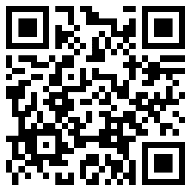 How to sign up for our weekly newsletter: Scan here!Every Thursday at noon!Dietary Restrictions?Any additional notes:EYC MEDICAL FORMS 23-24 SCHOOL YEAR-Name: ___________________________________________________	 Age ________ 	Birthday ______________ 		Last		First		MiddleYear in school 	   Male  Female    Parent Email Address 	    City	 	State 	Zip Phone                                                  			   Student Phone                Medical insurance company                                                      Policy #Mother’s name                           Phone: Home		Work		CellFather’s name                            Phone: Home		Work		CellEmergency contact 	                            Phone: Home	CellPhysician ________________________________________Office phone  __________________________________Dentist __________________________________________Office phone  __________________________________If necessary, describe in detail the nature and severity of any physical and/or psychological ailment, illness, propensity, weakness, limitation, handicap, disability, or condition to which your child is subject and of which the staff should be aware, and what, if any action of protection is required on account thereof. Submit this notification in writing and attach it to this form. Include names of medications and dosages that must be taken.Check the following areas of concern for this student. If necessary, add another page with details:1.  For your child’s safety and our knowledge, is your student a	 good swimmer	 fair swimmer		 non-swimmer2. Does your child have allergies to	 pollens		 medications		 food		 insect bites3. Does your child suffer from, or has ever experienced, or is being treated currently for any of the following:	 asthma		 epilepsy / seizure disorder		 heart trouble		 diabetes	 frequently upset stomach	 physical handicap4. Date of last tetanus shot:  5. Does your child wear		 glasses		 contact lenses6. Please list and explain any major illnesses the child experienced during the last year:	Additional comments:	Should this child’s activities be restricted for any reason? Please explain:For your information, we expect each student to conform to this Covenant (our rules of conduct) for all youth activities:	No possession or use of alcohol, drugs, or tobacco.	No fighting, weapons, fireworks, lighters, or explosives.	No offensive or immodest clothing.	No sexual activity or contact.	No boys in girls’ sleeping quarters and no girls in boys’ sleeping quarters.	All are welcome in, and part of, the group.	Respect property and possessions of others.Respect the social and emotional safety of others.	Respect one another, staff, and adult leaders.	Respect and comply with event schedules and event guidelines.Students who fail to comply with these expectations may be sent home at their parents’ expense.I, the student, have read the above evaluation of my health, and permission to participate in youth group activities. I agree to abide by the stated Covenant while participating in youth ministry activities. Student signature: ______________________________________________________	Date: __________________Activities may include, but are not limited to: cookouts, boating, water skiing, swimming, basketball, roller skating, rollerblading, games in the park, soccer, broomball, ice skating, volleyball, softball, baseball, camping, downhill skiing, snowboarding, hiking, biking, concerts, Bible studies, golfing, miniature golf, hayrides. Note: If you desire to limit your child’s participation in any event, submit your wishes in writing to the Director of Youth Ministry prior to that event.    	 	has my permission to attend all youth activities                                          Name of Studentsponsored by  Episcopal Church in .This consent form gives permission to seek whatever medical attention is deemed necessary and releases the Church and its staff of any liability against personal losses of named child.I/We the undersigned have legal custody of the student named above, a minor, and have given our consent for him/her to attend events being organized by the Church. I/We understand that there are inherent risks involved in any ministry or athletic event, and I/we hereby release the Church, its pastors, employees, agents, and volunteer workers from any and all liability for any injury, loss, or damage to person or property that may occur during the course of my/our child’s involvement. In the event that he/she is injured and requires the attention of a doctor, I/we consent to any reasonable medical treatment as deemed necessary by a licensed physician. In the event treatment is required from a physician and/or hospital personnel designated by the Church, I/we agree to hold such person free and harmless of any claims, demands, or suits for damages arising from the giving of such consent. I/We also acknowledge that we will be ultimately responsible for the cost of any medical care should the cost of that medical care not be reimbursed by the health insurance provider. Further, I/we affirm that the health insurance information provided above is accurate at this date and will, to the best of my/our knowledge, still be in force for the student named above. I/we also agree to bring my/our child home at my/our own expense should they become ill or if deemed necessary by the student ministries staff member.Parent/guardian signature: ________________________________________________  Date: __________________